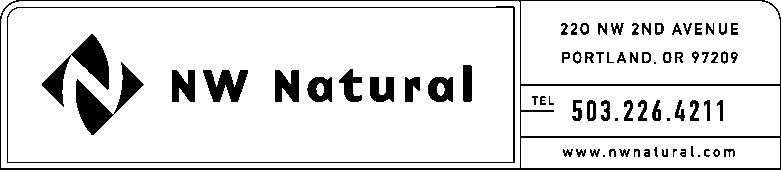 October 22, 2015	NWN WUTC Advice No.15-7 / UG-151827	DO NOT REDOCKETSteven V. King, Executive Director & SecretaryWashington Utilities and Transportation Commission1300 S Evergreen Park Drive SWPost Office Box 47250Olympia, Washington  98504-7250Re:	Tariff Sheet 230.2 – Correct Tariff Sheet Version Only	DO NOT REDOCKET	 	Northwest Natural Gas Company, dba NW Natural (NWN or the “Company”) files herewith the following revisions to its Tariff WN U-6, stated to become effective with service on and after November 1, 2015, as follows:Fifth Revision of Sheet 230.2,Schedule 230,“Temporary Adjustments to Rates for Low-Income Programs.”	 	The purpose of this filing is to correct the sheet version which was incorrectly filed on September 11, 2015, as Fourth Revision of Sheet 230.2 and should have reflected Fifth Revision of Sheet 230.2, canceling the Fourth Revision. 	 	Please address correspondence on this matter to me at ork@nwnatural.com, with copies to the following:eFiling	Rates & Regulatory Affairs	NW Natural	220 NW Second Avenue	Portland, Oregon 97209	Telecopier:  (503) 721-2516	Telephone:  (503) 226-4211, ext. 3589	eFiling@nwnatural.comSincerely,NW NATURAL/s/ Onita R. KingOnita R. KingRates & Regulatory AffairsAttachment